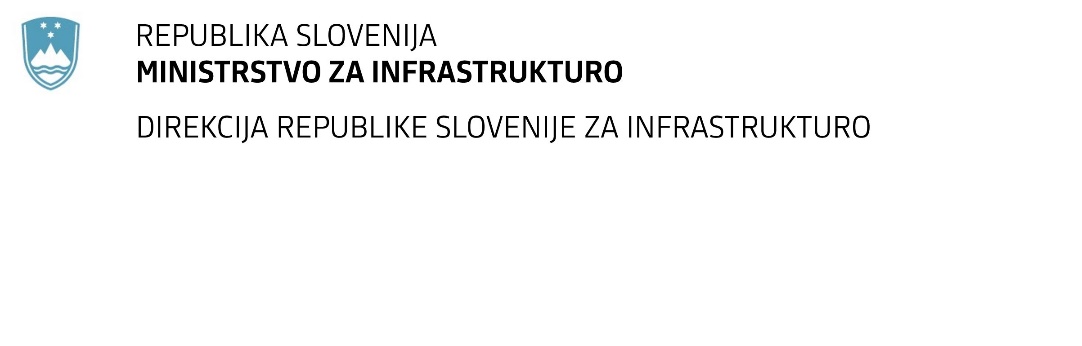 SPREMEMBA ROKA ODDAJE IN ODPIRANJA PONUDBza oddajo javnega naročila Obvestilo o spremembi razpisne dokumentacije je objavljeno na "Portalu javnih naročil" in na naročnikovi spletni strani. Obrazložitev sprememb:Spremembe so sestavni del razpisne dokumentacije in jih je potrebno upoštevati pri pripravi ponudbe.Številka:43001-211/2021-01oznaka naročila:D-61/21 G   Datum:11.06.2021MFERAC:2431-21-000801/0Rekonstrukcija podvoza KP5029 v Dobrem Polju pri Ilirski Bistrici in rekonstrukcija regionalne ceste R2-404/1397 na območju podvoza v km 8,670Rok za oddajo ponudb: 22.6.2021 ob 09:00Odpiranje ponudb: 22.6.2021 ob 09:01Rok za sprejemanje ponudnikovih vprašanj: 15.6.2021 do 12:00Garancija za resnost ponudbe velja na prvotno predviden rok za odpiranje ponudb.